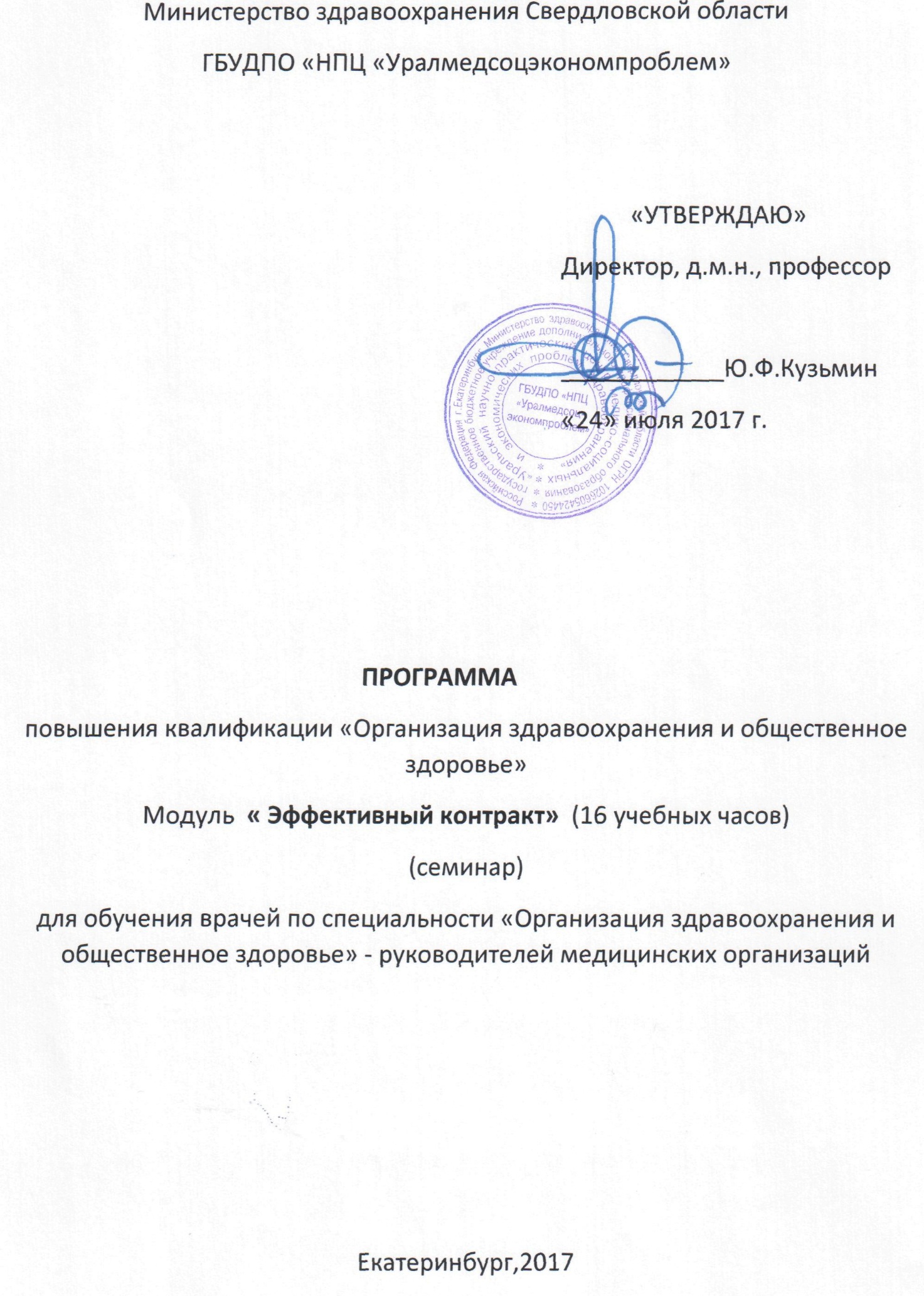 1.Общая характеристика программы1.1.Цель реализации программы	Программа имеет целью формирование у слушателей профессиональной компетенции для выполнения профессиональной деятельности в области трудового права, экономики медицинской организации, качества и безопасности медицинской деятельности.	Программа является составляющей программы «Организация здравоохранения и общественное здоровье».1.2.Характеристика совершенствования профессиональной компетентностиА) Область профессиональной  деятельности слушателя, прошедшего обучение по программе повышения квалификации включает:-управление, экономику, финансирование, планирование в современных условиях;-анализ статистической информации, рассчитанной по данным учетных и отчетных форм;-разработку комплекса мероприятий, направленных на повышение качества и безопасности медицинской помощиБ) Объектами профессиональной деятельности являются:-нормативные документы в области профессиональной деятельности,-информационное, техническое обеспечение системы управления кадрами, непрерывное повышение качества и безопасности медицинской помощи.В)Слушатели, успешно закончившие обучение по данной программе, должны решать профессиональные задачи  в соответствии с видами профессиональной деятельности :-в области разработки и заключения трудовых договоров с работниками,-в области формирования системы оплаты труда,-разработки и внедрения комплекса мероприятий по повышению качества и безопасности медицинской помощи.1.3.Требования к результатам освоения программыСлушатели в результате освоения программы должны обладать следующими профессиональными компетенциями:-способностью анализировать кадровый ресурс;-знать критерии и показатели, характеризующие результативность деятельности различных категорий персонала медицинских организаций,-порядок заключения и исполнения трудовых договоров,-организацию труда в здравоохранении,-знать нормативные и методические документы в области заключения трудовых договоров, системы оплаты труда, составления эффективного контракта.1.4. Требования к уровню подготовки поступающего на обучение , необходимому для освоения программыЛица, желающие освоить дополнительную образовательную программу, должны иметь:-высшее или среднее медицинское образование , или высшее, или среднее экономическое образование,-стаж работы не менее 5 лет по основной профессии;-представить заверенную в отделе кадров копию трудовой	 книжки;-представить направление на обучение, подписанное руководителей медицинской организации.1.5.Трудоемкость обученияНормативная трудоемкость обучения по данной программе составляет 16 часов, включая все виды аудиторной и внеаудиторной (самостоятельной) учебной работы слушателя.1.6.Форма обученияС отрывом от работы. Очная.1.7.Режим занятийУчебная нагрузка – 8 часов в день, включая все виды аудиторной и внеаудиторной учебной работы слушателя.			2.Содержание программы			УЧЕБНЫЙ ПЛАНКатегория слушателей:   главные врачи ЛПУ, заместители главных врачей, экономисты ЛПУ, бухгалтера ЛПУ, резерв.Срок обучения6 16 учебных часовФорма обучения: очная, с отрывом от  работы.2.1.Учебно-тематический план2.2.Дисциплинарное содержание программы.Вопросы, раскрывающие содержание тем.Единые рекомендации по установлению на федеральном, региональном и местном уровнях систем оплаты труда работников государственных и муниципальных учреждений. Указ Президента РФ от 07.05.2012 г. № 597 «О мероприятиях по реализации государственной социальной политики». Бюджетное послание Президента РФ Федеральному собранию.  Распоряжение Правительства РФ от 26.11.2012 № 2190-р «Об утверждении Программы поэтапного совершенствования системы оплаты труда в государственных (муниципальных0 учреждениях на 2012-2018 годы». Основные задачи: совершенствование оплаты труда, ориентированной на достижение показателей качества, создание прозрачного механизма оплаты труда руководителей,  развитие кадрового потенциала, организационных и правовых условий для достижения целевых показателей. Показатели структурных преобразований системы оказания медицинской помощи. Письмо Минтруда России № 14-5/10/П -1221 от 10 марта 2015 года. Как производится расчет оплаты труда. Что включается в фонд заработной платы. Финансовые источники повышения оплаты труда. Возможные направления по оптимизации затрат при переходе на «Эффективный контракт». От чего зависит заработная плата конкретного работника?3.Условия реализации программы3.1.Материально-технические условия реализации программы.3.2.Учебно-методическое обеспечение программы:-электронный ресурс: презентация лекции;-печатные раздаточные материалы для слушателей.4.Оценка качества освоения программыПроводится итоговая аттестация слушателей : опрос по материалам лекций устной форме на основе пятибалльной системы оценок , по основным разделам, в форме экзамена. Слушатель считается аттестованным, если имеет положительные оценки по всем разделам программы.5.Составители программыПрограмма  написана :профессором, д.м.н. Черновой Т.В.,к.м.н. Бабушкиной Е.И.№Наименование разделовВсего час.В том числе лекцииВ том числе практические1Эффективный контракт16142№Наименование разделов и тем Всего,час. В т.ч. лекцииВ       т.ч.практика1Нормирование труда в здравоохранении2202Кадровая политика. Результирующие показатели деятельности разных категорий персонала медицинских организаций2203Оплата труда2204Перспективы финансирования здравоохранения2205Эффективный контракт: показатели и критерии оценки. Заполнение трудового договора. Проблемы внедрения эффективного контракта862ИТОГО16142Наименование специализированных аудиторий, кабинетовВид занятияНаименование оборудования, программного обеспечения123Аудитория 31Лекции, практические занятияКомпьютер, мультимедийный проектор, экран, доска, оборудование для видеотрансляции